                                                           Пояснительная запискаРазноуровневая дополнительная общеобразовательная общеразвивающая программа технической направленности «Самоделкин» разработана в соответствии с требованиями Федерального закона России «Об образовании» 2012 г., Концепции развития дополнительного образования детей, утвержденной распоряжением правительства Российской Федерации от 4 сентября 2014г. №1726-р., Приказа Минпросвещения России от 09.11.2018 г. №196 «Об утверждении Порядка организации и осуществления образовательной деятельности по дополнительным общеобразовательным программам», Письма Минобрнауки России от 18.11.2015 г. № 09-3242 «Методические рекомендации по проектированию дополнительных общеразвивающих программ (включая разноуровневые программы)».  Образовательная программа имеет научно-техническую, а также творческо-практическую направленность и призвана решать проблему логического, алгоритмического и творческого мышления, а также способствовать формированию у обучающихся потребности в получении дополнительных знаний в области технического конструирования, программирование, бумажное моделирование (аппликация, квиллинг, оригами, модульное оригами), моделирование физических процессов и явлений. Данная программа вводит учащихся в проектную деятельность, позволяет сформировать у обучающихся способности, направленные на их личностное, социальное, познавательное и коммуникативное развитие.  Актуальность данной программы. Мировые технические достижения все чаще проникают в различные сферы деятельности человека. И как следствие, вызывают неподдельный интерес детей к современной технике. Технические объекты осязаемо близко предстают перед ребенком повсюду в виде десятков окружающих его вещей и предметов: бытовых приборов и аппаратов, игрушек, транспортных, строительных и других машин. Дети познают и принимают мир таким, каким его видят, пытаются осмыслить, осознать, а потом объяснить. А в раннем возрасте   эти проблемы легко поддаются коррекции, в предметно-игровой среде формируется осознанное восприятие и понимание математических понятий, опирающихся на жизненный опыт ребенка. Поэтому стал актуален вопрос привлечения младших школьников   к процессу моделирования и конструирования через участие в различных программах дополнительного образования технической направленности. Изучение программы актуально так как развитие технического творчества рассматривается как одно из условий ускорения социально-экономического развития страны. Техническое моделирование и конструирование в начальной школе имеет важное значение в образовании учащихся. Занятия технической направленности способствуют формированию творческой личности.  Именно поэтому программа включает, наряду с практическими занятиями, большой объем теоретических знаний. Моделирование и конструирование помогают осознать ребёнку значимость своего труда, воспитывают ответственность, повышают самооценку, способствует развитию изобразительных, художественно-конструкторских способностей, нестандартного мышления, творческой индивидуальности. Оно способствует расширению кругозора детей об окружающем мире, прививает любовь к труду, способствует развитию мелкой моторики. В процессе начального технического моделирования и конструирования дети создают различные по сложности конструкции, развивая тем самым свои технические способности. Новизна программы состоит в том, что впервые при ее разработке были учтены требования Концепции развития дополнительного образования детей, утвержденной распоряжением правительства Российской Федерации от 4 сентября 2014 года № 1726-р, в которой прописано, что одним из принципов проектирования и реализации дополнительных общеобразовательных программ является разноуровневость.Технология разноуровневого обучения предполагает создание педагогических условий для включения каждого учащегося в деятельность, соответствующую зоне его ближайшего развития.Дифференцированный по соответствующим уровням учебный материал может предлагаться в разных формах и типах источников для участников образовательной программы. При возникновении чрезвычайных ситуаций обучающиеся переводятся на дистанционное обучение.    И  тогда реализация образовательной программы предусматривает размещение методических и дидактических материалов на ресурсах в информационно-коммуникационной сети «Интернет» (далее – сеть «Интернет»); в печатном виде (Учебники, журналы, методические пособия и т.д.); в машиночитаемом виде, в формате, доступном для чтения на электронных устройствах (на персональных компьютерах, планшетах, смартфонах и т.д. в форматах *pdf, *doc, *docx и проч.); в наглядном виде, посредством макетов, прототипов и реальных предметов и средств деятельности. Исходные научные идеи: уровневое обучение предоставляет шанс каждому ребенку организовать свое обучение таким образом, чтобы максимально использовать свои возможности, прежде всего, учебные; уровневая дифференциация позволяет акцентировать внимание педагога на работе с различными категориями детей. Поэтому программа предусматривает три уровня освоения: стартовый, базовый и продвинутый.Стартовый уровень - Бумажное моделирование                                                                Моделирование – это познавательный процесс, который обогащает учащихся общетехническими знаниями, умениями и способствует развитию технических и творческих способностей детей, предполагает первоначальное ознакомление учащихся с элементарной технической терминологией; минимальную сложность предлагаемых заданий, направленных на формирование основ моделирования простейших изделий из бумаги,   из подсобного материала (древесины, бумаги, картона, ткани, проволоки, пластмассы и др.); овладение различных техник в работе с бумагой, и формирование начальных знаний и умений эффективной и безопасной работы с ножницами и  иголкой; формирование первоначального интереса к бумажному моделированию .                                                                                          Базовый уровень - Начально-техническое моделирование                                                                                  Предполагает осмысленное и правильное использование базовой инженерной и авиакосмической и терминологии, творческую деятельность по созданию макетов и моделей простейших технических объектов; овладение умениями эффективной и безопасной работы с ручными и электрифицированными инструментами; формирование устойчивой мотивации к занятиям техническим творчеством.                                                                                                                                       Продвинутый уровень -Техническое конструирование.                                                               Личностное самоопределение и самореализация по выбранному направлению деятельности; развитие технических способностей; навыков самостоятельного изготовления изделий; предполагает углубленное изучение техники конструирования и моделирования, освоение работы с разными материалами,      овладение навыками эффективной и безопасной работы с ручными и электрифицированными инструментами   при изготовлении более сложных технических изделий и конструировании объемных макетов транспортных средств, мебели или зданий, умение самостоятельно подбирать, для выполнения работы чертежи, схемы, формирование устойчивой мотивации к занятиям техническим творчеством.    Отличительные особенности программы программы    Моделирование - это познавательный процесс, который обогащает школьников общетехническими знаниями, умениями и способствует развитию их конструкторско-технологических и творческих способностей в области техники. Начальное техническое моделирование - это первые шаги в самостоятельной творческой деятельности по созданию макетов и моделей, несложных технических объектов. Это процесс формирования у   школьников начальных политехнических знаний и умений. Применение информационно – коммуникативных технологий при сборке моделей и макетов, проведение экспериментов по исследованию различных материалов, способствуют достижению таких метапредметных результатов освоения программы дополнительного образования - владение навыками познавательной, учебно – исследовательской и проектной деятельности, поиск новых технических решений, работа с технической литературой и документацией, интернет ресурсами. Такая деятельность способствует готовности обучающегося к самостоятельному поиску методов познания для изучения различных сторон окружающей действительности, достижению межпредметных результатов по математике, геометрии, черчении и окружающего мира, физике, в процессе интеграции с которыми совершенствуются и закрепляются специальные компетенции обучающихся в области технического моделирования. Программные материалы подобраны так, чтобы поддерживался постоянный интерес к занятиям у всех детей.Адресат программы Данная программа рассчитана на обучение детей в возрасте от 6 до 12 лет. Реализуется обучение с учетом возрастных особенностей ребенка по схеме «от простого к сложному». При организации работы объединения используется дидактический материал. Он включает в себя образцы изделий, выполненные педагогом и воспитанниками, рисунки, чертежи и эскизы, инструкционные карты, специальную и дополнительную литературу, фотографии детских работ.Объем и срок освоения программы    Срок освоения программы – 3года.  На полное освоение программы: Стартовый уровень - Бумажное моделирование 36 часов,                                       Базовый уровень - Начально-техническое моделирование 72 часа,                                         Продвинутый уровень -Техническое конструирование 72 часа включая тренинги, посещение экскурсий, самоподготовку во время  осенних, зимних  и весенних каникул.                           Формы обучения очнаяОсобенности организации образовательного процесса Программа предназначена для образовательного процесса в рамках ФГОС для школ города и является сокращенным вариантом образовательной модифицированной программы по начальному техническому моделированию. Педагогический процесс основывается на принципах индивидуального подхода к каждому ребенку. Это позволяет ему наиболее успешно усвоить материал и стимулирует его творческие способности. Занятия проходят по форме - групповые, фронтальные с детьми, сформированных в группы одного возраста или разных возрастов. Состав группы постоянный, 10-12 человек. Принимаются все желающие, без специального отбора. Если обучающийся успешно освоил стартовый уровень данной программы, то он может  перейти на следующий год на базовый или продвинутый уровень.Режим занятий, периодичность и продолжительность занятий    Бумажное моделирование - занятия проводятся 1 раз в неделю по 1 часу, продолжительность одного занятия 35-45 минут с 10 минутным перерывом для отдыха и проветривания кабинета.Начально-техническое моделирование  - 2 раза в неделю по 1 часу, продолжительность одного занятия 45 минут с 10 минутным перерывом для отдыха и проветривания кабинета.Техническое конструирование -  1 раз в неделю по 2 часа, продолжительность одного занятия 45 минут с 10 минутным перерывом для отдыха и проветривания кабинета.                Педагогическая целесообразность образовательная программа «Самоделкин» - в практической ориентированности изделий, в работе с разными по фактуре и структуре материалами и их сочетанием. Совершенствование мелкой моторики рук происходит наряду с развитием технического сознания. Занятия начальным техническим моделированием учат детей аккуратности, усидчивости, умению доводить начатое дело до конца, видеть изделие в перспективе, знать основы технической грамоты.  Практическая значимость.    Содержание данной программы построено таким образом, что обучающиеся под руководством педагога смогут не только создавать конструкции, следуя предлагаемым пошаговым инструкциям, но и, проводя исследования и изобретательство, узнавать новое об окружающем их мире. Обучение по программе помогает ребенку: развить логическое мышление, фантазию, приобрести навыки черчения. С целью развития конструкторских способностей у обучающихся поддерживается и поощряется их стремление принимать самостоятельные решения в процессе выполнения работы, усовершенствовать конструкции изделий или изготавливать изделия по собственному замыслу. На практических занятиях дети учатся анализировать, делать выводы, принимать технические решения с наибольшей самостоятельностью и полученный опыт переносить в другую ситуацию: обучающиеся воплощают свой замысел в плоских и объемных моделях, занимаясь проектной деятельностью, которая включает в себя многие элементы профессионального конструирования (обдумывание, осмысливание идеи, создание мысленного образа, выбор метода конструирования, определение последовательности изготовления деталей подбор необходимых инструментов и т.д.) . Кроме того, занятия оригами, аппликацией, макетированием способствуют развитию психических процессов, дисциплинируют, развивают усидчивость, ответственность, аккуратность, бережное отношение к предметам и материалу; позволяют детям проявлять свои конструктивные, изобразительные и творческие способности.  Ведущие теоретические идеи.  Образовательная программа предназначена для обучающихся младшего и среднего школьного возраста, предусматривает расширение политехнического кругозора детей, развитие их пространственного мышления, формирование устойчивого интереса к технике. На занятиях по моделированию и конструированию обучающиеся получают первоначальные сведения о техническом рисунке, чертеже, эскизе, развивают умения и навыки работы с ручными инструментами. В детской психологии доказано, что благополучное развитие высших форм мышления во многом определяется уровнем сформированности наглядно – действенного и наглядно – образного мышления. Цель обучения сформировать умение моделировать, конструировать, представлять, предвидеть, сравнивать. В процессе реализации программы изучение геометрического материала обучающихся способствуют формированию графических и конструкторских умений и навыков, развивают пространственного и логического мышления, осуществлению первых шагов к конструкторско-технологической деятельности, подготовке обучающихся к более раннему восприятию технической информации.  На занятиях объединения можно выявить связи со следующими школьными предметами: - математика - геометрические понятия (геометрические формы и геометрические тела) и др., - технология – навыки работы с различными инструментами, - история – знания по истории развития техники, - ОБЖ – изучение техники безопасной работы в кружке, правил поведения на улице, - изобразительное искусство –декоративно-прикладная и художественно- конструкторская деятельность                                        Задачи   Обучающие:- научить приёмам и правилам пользования инструментами ручного труда, приёмам работы с бумагой, картоном и другими материалами, способам соединения деталей;- научить изготавливать своими руками простейшие поделки, игрушки, машины.Развивающие:- развивать познавательный интерес учащихся, пространственные представления и двигательную сферу учащихся, а также память, внимание, творческое мышление, воображение фантазию, сообразительность;- формировать углубленные знания по истории развития техники, навыки умственных действий (сравнение, сопоставление, составление плана предстоящей работы);- стимулировать поиск нестандартных решений, творческое мышление, технические способности.Воспитательные: - воспитывать культуру труда, нравственные качества, умение детей слушать друг друга и вырабатывать общую позицию в коллективных формах деятельности;- прививать навыки свободного общения друг с другом и педагогом;- способствовать воспитанию эстетического вкуса.Важной частью данной программы является наглядность и конкретность, переход от простого к сложному. Занятия построены так, чтобы они меньше всего походили на школьные уроки, а были увлекательной игрой, где можно проявить смекалку, сделать всё своими руками и проявить дух соревнованияПринципы отбора содержания :                                                                                                                                                             -соответствие современным образовательным технологиям: индивидуальности, доступности,   результативности,   наглядности; -учёт  возрастных психолого–физиологических особенностей детей;-связь теории с практикой;-соблюдение последовательности в работе;-от простого к сложному. - научности (обоснованность, наличие методологической базы и теоретической  основы);                                                                                                                                                                                                                                                                   - сочетания коллективных и индивидуальных форм деятельности.Основные формы и методы                                                                                                                                    - словесный, наглядный, практико-ориентированный, игровой.  Каждое занятие состоит из обязательных структурных компонентов: теоретической и практической части, физкультурной паузы, повторении правил техники безопасности, новой темы или закрепления изученного материала, беседы и других форм воспитательной работы. Представленная программа построена на принципах развивающего обучения, предполагающего формирование у детей умения самостоятельно мыслить, анализировать, обобщать, устанавливать причинно-следственные связи. Программа предполагает соединение игры, труда и обучения в единое целое, что обеспечивает единое решение познавательных, практических и игровых задач (при ведущем значении последних). Занятия проводятся в игровой форме, в их основе лежат творческая деятельность, т.е. создание оригинальных творческих работ. Использование нетрадиционных форм, методов обучения и воспитания, способствует развитию мотивации у обучающихся к самостоятельной, поисковой, проектной деятельности обучающихся, развитию интереса к конструированию и моделированию. Развивать интерес детей к технике помогают проблемные ситуации, игровые задания и постепенное усложнение материала на каждом году обучения.Планируемые результаты       Занятия по программе «Самоделкин» помогут детям сформировать достаточный для успешного усвоения учебных программ уровень развития таких познавательных процессов, как: восприятие, память, внимание, воображение, мышление, речь.Занятия в объединении формируют такие черты как трудолюбие, усидчивость, умение планировать работу и доводить до конца начатое дело.К концу освоения образовательной программы у обучающихся развиваются следующие навыки:сформированность начальных конструкторских умений и навыков;усовершенствование навыков ручного труда;устойчивый интерес детей к поисковой, проектной деятельности, к конструированию   моделированию и изобретательству;   развитие мелкой моторики рук, мышления, памяти, внимания, глазомера;развитие художественно – эстетического вкуса;умение планировать свою деятельность, самостоятельно решать проблемные ситуации в процессе изготовления моделей и конструкцийМеханизм оценивания образовательных результатов.                                                                    В процессе обучения осуществляется контроль за уровнем знаний и умений обучающихся. Основные методы контроля: наблюдение, собеседование, самостоятельные задания, задания по шаблону. Система мониторинга разработана по видам контроля.  Предварительный (вводный) - имеет диагностические задачи и осуществляется в начале учебного года.                                                                                                                                         Цель предварительной диагностики – зафиксировать начальный уровень подготовки обучающихся, имеющиеся знания, умения и навыки, связанные с предстоящей деятельностью /таблица 1/. Промежуточный – предполагает систематическую проверку и оценку знаний и умений по конкретным темам /таблица 2/. Итоговый – проводится в конце учебного года и предполагает оценку теоретических знаний и практических умений и навыков в соответствии с разработанными критериями /таблица 3/. Результаты заносятся в таблицу отслеживания ЗУН по дополнительной общеобразовательной программе которая ведется в течении года на каждую группу. В конце года по полученным результатам делается вывод о успешности освоения программы.Формы подведения итогов реализации программы Формы учебных занятий в кружке могут быть разными: индивидуальная, парная, групповая, работа над проектом. Для выявления уровня усвоения содержания программы и своевременного внесения коррекции в образовательный процесс, проводится текущий контроль в виде предварительного(вводного), промежуточного и итогового мониторинга. Обучающиеся участвуют в различных выставках и соревнованиях муниципального, регионального и всероссийского уровня. По окончании модуля обучающиеся представляют творческий проект (индивидуальный или коллективный), требующий проявить знания и навыки по ключевым темам                                                    Учебный план 1 года обучения.  Календарный учебный графикдополнительной  общеобразовательной общеразвивающей программытехнической направленности «Самоделкин»  на 2022-2023 учебный год1 год обучения                  Учебный план  2 год обучения      Календарный учебный графикдополнительной  общеобразовательной общеразвивающей программытехнической направленности «Самоделкин»  на 2022-2023 учебный годБазовый уровень                                                   2 год обученияКалендарный учебный графикдополнительной  общеобразовательной общеразвивающей программытехнической направленности «Самоделкин»  на 2022-2023 учебный годПродвинутый уровень 3 год обученияСодержание дополнительной общеобразовательной общеразвивающей программы «Самоделкин»  Стартовый уровеньСодержание дополнительной общеобразовательной общеразвивающей программы «Самоделкин» Базовый уровеньСодержание дополнительной общеобразовательной общеразвивающей программы «Самоделкин» Продвинутый уровеньОрганизационно-педагогические условия реализации программы    Образовательный процесс осуществляется на основе учебного плана, программы и регламентируется расписанием занятий. В качестве нормативно-правовых оснований проектирования данной программы выступает Федеральный закон России «Об образовании» 2012 г., Концепции развития дополнительного образования детей, утвержденной распоряжением правительства Российской Федерации от 4 сентября 2014г. №1726-р., Приказ Минпросвещения России от 09.11.2018 г. №196 «Об утверждении Порядка организации и осуществления образовательной деятельности по дополнительным общеобразовательным программам», Письма Минобрнауки России от 18.11.2015 г. № 09-3242 «Методические рекомендации по проектированию дополнительных общеразвивающих программ (включая разноуровневые программы. Устава МАУ ДО «ДЮЦ гор. Гвардейска», правила внутреннего распорядка обучающихся в детско-юношеском центре, локальные акты. Указанные нормативные основания позволяют образовательному учреждению разрабатывать образовательные программы с учетом интересов и возможностей обучающихся.1)материально-техническое обеспечение реализации программы: Кабинет, соответствующий санитарным нормам СанПин. Пространственно-предметная среда: стенды, картины, работы учащихся наглядные пособия, инструменты и материально-техническое оборудование.Ноутбук1шт;Монитор1шт; Учебный стол 4шт;Рабочий стол для нарезки   картона 1 шт.    Рабочий стол педагога1шт; Стулья15шт;Стеллаж для хранения материалов и выставочных работ 1шт;   Линейки, простые карандаши, цветные карандаши;ножницы 12 шт; клей-карандаш 12 шт.;Материалы: Белая бумага, цветная бумага тонкая, двухсторонняя цветная бумага, цветной картон, гофра картон упаковочный;Киндеры, коробки от спичек, бобины от скотча.                                                                                              Клей ПВА, «Титан», клей-карандаш; деревянные шпажки разной длины и диаметра, палочки от мороженого.2) информационное обеспечение реализации программы: Научно-методическое обеспечение реализации программы направлено на обеспечение широкого, постоянного и устойчивого доступа для всех участников образовательного процесса к любой информации, связанной с реализацией общеразвивающей программы, планируемыми результатами, организацией образовательного процесса и условиями его осуществления. Материалы информационно компьютерных технологий: учебные презентации, воспитательные презентации, информирующие презентации, видеоролики учебной, воспитательной и информирующей направленности.3)кадровое  обеспечение  реализации   программы   реализацию  программы.                     Педагог дополнительного образования, реализующий данную программу, должен иметь высшее профессиональное образование или среднее профессиональное образование в области, соответствующей профилю кружка, без предъявления требований к стажу работы, либо высшее профессиональное образование или среднее профессиональное образование и дополнительное профессиональное образование по направлению «Образование и педагогика» без предъявления требований к стажу работы.                                                                                                                                      4) дидактическое обеспечение реализации программы:Большую роль играет специально оборудованный кабинет и наличие разнообразного дидактического материала:                                                                                                                                 Образцов (работы педагога или контрольные работы детей),                                                                   Иллюстративного материала (альбомы, репродукции, фотографии),                                                              Базовые фигуры оригами.   Изделия и модели, выполненные детьми и педагогом.Образцы видов бумаги и картона.Схемы составления композиций для открытки, панно, коллажа.Папки с собранными материалами по темам “Вырезание из бумаги и картона”, “Аппликация”, “Школа оригами”, “Конструирование из бумаги и картона”. Шаблоны для аппликаций. Инструкции по технике безопасности 5)методическое обеспечение реализации программы.Основной формой обучения является учебное занятие. В проведении занятий используются формы индивидуальной работы и коллективного творчества. Занятия носят в основном практический характер. На сообщение теоретических сведений отводится не более 20% учебного времени. Теоретические сведения связаны с практической работой. Для достижения результатов работы требуется большая вариативность подходов и постоянного творчества.                                                             Список литературыИнтернет-ресурсы: 1. http://www.tvoyrebenok.ru/origami.shtml2. http://vscolu.ru/korablik_archive/korablik_archiv.html3 .http://yourorigami.info/2008/01/26/istoriya-proisxozhdeniya-origami.html4. http://origami-paper.ru/5 .http://www.tvoyrebenok.ru/origami.shtml6. http://origamka.ru/obuchenie/5-istoriya-origami.htmlНормативные правовые акты1. Федеральный закон «Об образовании в Российской Федерации» от 29.12.2012 № 273-ФЗ.2. Указ Президента Российской Федерации «О мерах по реализации государственной политики в области образования и науки» от 07.05.2012 № 5993. Указ Президента Российской Федерации «О мероприятиях по реализации государственной социальной политики» от 07.05.2012 № 597.4. Распоряжение Правительства РФ от 30 декабря 2012 г. №2620-р.5. Проект межведомственной программы развития дополнительного образования детей в Российской Федерации до 2020 года.6. Приказ Минпросвещения России от 09.11.2018 г. №196 «Об утверждении Порядка организации и осуществления образовательной деятельности по дополнительным общеобразовательным программам»7. Постановление Главного государственного санитарного врача РФ от 28.09.2020 № 28 «Об утверждении санитарных правил СП 2.4.3648-20 «Санитарно-эпидемиологические требования к организации воспитания и обучения, отдыха и оздоровления детей и молодежи».Для педагога дополнительного образования:Волкова С.И. Методическое пособие к курсу: Математика и конструирование.– М.: Просвещение,2 004. – 142 с.Кулакова Л.Ю.Цветы из бумаги. Техника. Приемы. Изделия: Энциклопедия.– М.: АСТ – пресс книга, 2010. – 144 с.Копцев В.П. Учим детей чувствовать и создавать прекрасное: Основы объемного конструирования.– Ярославль: Академия развития, 2013.– 142 с.Мойе С.У. Занимательные опыты с бумагой. – М.: АСТ: Астрель, 2014. – 130 с.Пищикова Н.Г. Работа с бумагой в нетрадиционной технике.– М.: Изд. Скрипторий, 2013. – 48 с.Уолтер Х. Узоры из бумажных лент.– М.: Изд-во Ниола Пресс, 2016. – 112 с.Щеблыкин И. К., Романина В.И. Аппликационные работы в начальных классах: Пособие для учителей по внеклассной работе. – М.: Просвещение, 2017. – 160 с.Шмидт Норман. Птицы из бумаги. - Мн.: Попурри, 2012.Для учащихся и родителей:Агапова И.А., Давыдова М.А. 200 лучших игрушек из бумаги картона. – М.: Изд-во Лада, 2017.– 240 с.Агапова И.А., Давыдова М.А. Поделки из бумаги: оригами и другие игрушки из бумаги и картона.– М.: ИКТЦ Лада, 2014. – 95 с.Волкова С.И. Математика и конструирование: Учебное пособие для учащихся начальной школы.– М.: Просвещение,2014. – 95 с.Долженко Г.И. 100 поделок из бумаги.– Ярославль: Академия развития, 2015. – 142 с.Иванова Л.В. Цветы оригами для любимой мамы. М.: АСТ; Донецк: Сталкер, 2016. – 78 с.Лазарева Н.М. Силуэт. Уроки мастерства. Подарки, сувениры из бумаги.– СПб.: Паритет, 2017. – 127 с.Форлин М. Открытки своими руками. Чудеса из бумаги, картона и бисера.– М.: Арт – Родник, 2017. – 30 с. Приложение.Таблица 1 Предварительная (вводная)диагностика по дополнительной общеобразовательной программе                                                                                                                      Таблица 2   Таблица отслеживания ЗУН по дополнительной общеобразовательной программе                  Педагог д/о _________________________________________________________________ Группа № __________________год обучения _____________________________________ Форма проведения ____________________________________________________________  Низкий уровень – обучающийся со значительной помощью педагога ориентируется в содержании учебного материала и дает определение понятиям; освоил отдельные навыки и умения (1-2). Средний уровень – почти полное усвоение учебного материала, принимает старательное участие в ответах на вопросы и в заданиях, иногда требуется помощь педагога. Обучающийся старателен, внимательно слушает, но ответы нуждаются в уточнении; допускает неточности в работе (3-4). Высокий уровень – обучающийся самостоятельно ориентируется в содержании пройденного учебного материала, принимает активное участие в ответах на вопросы, полное усвоение содержания учебного материала; способен дать оценку собственной работе (5). Вывод___________Таблица 3Уровни освоения программы              Министерство образования Российской ФедерацииУправления образования и дошкольного воспитания администрации 
МО «Гвардейский городской округ»Муниципальное автономное учреждение дополнительного образования «Детско-юношеский центр города Гвардейска»Адрес: 238210, Россия, Калининградская обл., г. Гвардейск, ул. Тельмана, д. 6телефон / факс 8(40159) 3-21-60  e-mail  duc_gvardeisk@mail.ru сайт https://дюц-гвардейск.рфРазноуровневая дополнительная общеобразовательная общеразвивающая программа технической  направленности«Самоделкин»Возраст учащихся: 6 – 12 летСрок реализации программы: 3 годаПрограмму составила:Чернышова Ирина Николаевна,педагог дополнительного образования                                                                      г. Гвардейск  2022 годСтартовый уровеньСтартовый уровеньСтартовый уровеньСтартовый уровеньСтартовый уровеньСтартовый уровеньСтартовый уровень№Название разделов программы теорияпрактикасамостоятельная подготовкаобщее количество часов         учебный период         учебный период         учебный период         учебный период         учебный период         учебный период         учебный период1Введение112Конструирование из геометрических фигур113  Аппликация1454  Оригами2355  Конусные игрушки1456   Конструирование21416Контроль ЗУНВводный мониторингПромежуточный мониторинг Итоговый мониторингИтого за учебный период (аудиторные занятия)Итого за учебный период (аудиторные занятия)726 336Итого за учебный годИтого за учебный год726 336№Режим деятельностиДополнительная  общеобразовательная общеразвивающая программатехнической  направленности «Самоделкин»1Начало учебного года  с 01.09.2022года2Продолжительность учебного периода36 учебных недель3Продолжительность учебной недели 6 дней4Периодичность учебных занятий 36часов 1 раз в неделю5Продолжительность учебных занятийПродолжительность учебного часа  35-45 минут6Время проведения учебных занятийНачало не ранее чем через 1 час, окончание не позднее 19.00 часов.  7Продолжительность перемен10-15 минут8Окончание учебного года31.05.2023 года9Летние каникулы Июнь, июль, август10Аттестация обучающихсяВводный мониторинг- сентябрь 2022 годаПромежуточная аттестация- декабрь 2022 годаИтоговая аттестация- май 2023 года11Комплектование группс 31.05.2022года по 31.08.2022 года12Дополнительный прием В течение учебного периода согласно заявлениям (при наличии свободных мест)Базовый уровеньБазовый уровеньБазовый уровеньБазовый уровеньБазовый уровеньБазовый уровеньБазовый уровень№Название разделов программы теорияпрактикасамостоятельная подготовкаобщее количество часов         учебный период         учебный период         учебный период         учебный период         учебный период         учебный период         учебный период1Введение112Конструирование из геометрических фигур28103  Аппликация19104       Бумагопластика  или объемное конструирование                                                                           214165  Конструирование и моделирование из бумаги и картона  326  29Контроль ЗУНВводный мониторингПромежуточный мониторинг Итоговый мониторингИтого за учебный период (аудиторные занятия)Итого за учебный период (аудиторные занятия)9 57 672 Итого за учебный годИтого за учебный год9576  72 №Режим деятельностиДополнительная  общеобразовательная общеразвивающая программаТехнической  направленности«Самоделкин»1Начало учебного года  с 01.09.2022года2Продолжительность учебного периода36 учебных недель3Продолжительность учебной недели 6 дней4Периодичность учебных занятий 72 часа 2  раза в неделю5Продолжительность учебных занятийПродолжительность учебного часа   45 минут6Время проведения учебных занятийНачало не ранее чем через 1 час, окончание не позднее 19.00 часов.  7Продолжительность перемен10-15 минут8Окончание учебного года31.05.2023 года9Летние каникулы Июнь, июль, август10Аттестация обучающихсяВводный мониторинг- сентябрь 2022 годаПромежуточная аттестация- декабрь 2022 годаИтоговая аттестация- май 2023 года11Комплектование группс 31.05.2022 года по 31.08.2023 года12Дополнительный прием В течение учебного периода согласно заявлениям (при наличии свободных мест)Учебный план 3 год обученияУчебный план 3 год обученияПродвинутый уровеньПродвинутый уровеньПродвинутый уровеньПродвинутый уровеньПродвинутый уровеньПродвинутый уровеньПродвинутый уровень№Название разделов программы теорияпрактикасамостоятельная подготовкаобщее количество часов         учебный период         учебный период         учебный период         учебный период         учебный период         учебный период         учебный период1Введение222Юный инженер216183 Бумагопластика  или объемное конструирование                                                                           214164Конструирование и моделирование22224Контроль ЗУНВводный мониторингПромежуточный мониторинг Итоговый мониторингИтого за учебный период (аудиторные занятия)Итого за учебный период (аудиторные занятия) 8521272 Итого за учебный годИтого за учебный год852 1272№Режим деятельности1Начало учебного года  с 01.09.2022года2Продолжительность учебного периода36 учебных недель3Продолжительность учебной недели 6 дней4Периодичность учебных занятий 72 часа 1 раз в неделю5Продолжительность учебных занятийПродолжительность учебного часа   45 минут6Время проведения учебных занятийНачало не ранее чем через 1 час, окончание не позднее 19.00 часов.  7Продолжительность перемен10-15 минут8Окончание учебного года31.05.2023 года9Летние каникулы Июнь, июль, август10Аттестация обучающихсяВводный мониторинг- сентябрь 2022 годаПромежуточная аттестация- декабрь 2022 годаИтоговая аттестация- май 2023 года11Комплектование группс 31.05.2022года по 31.08.2023 года12Дополнительный прием В течение учебного периода согласно заявлениям (при наличии свободных мест)№п\пТемаОсновное содержаниеОсновные формы работыСредства обучения и воспитанияОжидаемые результатыФорма подведения итоговФорма подведения итогов                 Раздел 1   Введение.- 1 час                 Раздел 1   Введение.- 1 час                 Раздел 1   Введение.- 1 час                 Раздел 1   Введение.- 1 час                 Раздел 1   Введение.- 1 час                 Раздел 1   Введение.- 1 час                 Раздел 1   Введение.- 1 час1Как родилась бумага (экскурс в историю). Вводная беседа. Инструктаж по охране труда и противопожарной безопасности. Значение техники в жизни человека. Режим работы кружка. Ознакомление с планом работы.Беседа,презентация.просмотр видео роликаустный опрос.устный опрос.                     Раздел 2      Конструирование из геометрических фигур - 1 час                     Раздел 2      Конструирование из геометрических фигур - 1 час                     Раздел 2      Конструирование из геометрических фигур - 1 час                     Раздел 2      Конструирование из геометрических фигур - 1 час                     Раздел 2      Конструирование из геометрических фигур - 1 час                     Раздел 2      Конструирование из геометрических фигур - 1 час                     Раздел 2      Конструирование из геометрических фигур - 1 час2Знакомство с геометрическими фигурамиВырезание геометрических фигур без трафарета, по трафаретуИгра. Рассказ. Практическая работа.   Работа с картоном.Цветной картон, ножницы, клей.Усвоениеполученных понятий.Итоговая беседаИтоговая беседаРаздел 3    Аппликация.-5 часовРаздел 3    Аппликация.-5 часовРаздел 3    Аппликация.-5 часовРаздел 3    Аппликация.-5 часовРаздел 3    Аппликация.-5 часовРаздел 3    Аппликация.-5 часовРаздел 3    Аппликация.-5 часовРаздел 3    Аппликация.-5 часовРаздел 3    Аппликация.-5 часовРаздел 3    Аппликация.-5 часовРаздел 3    Аппликация.-5 часовРаздел 3    Аппликация.-5 часов3Виды аппликаций. Приемы оформления изделий из бумаги и картона с помощью аппликации:  Предметная аппликация (плоская) -для работы из необходимого материала вырезаются части предмета и приклеиваются на выбранную поверхность;Рассказ. Практическая работа с трафаретомЦветной картон,  цветная бумага, ножницы, клей.Интерес  к работе с бумагой , правильное использование инструментов при работе с  картоном и бумагойТекущийконтрольТекущийконтроль4Предметная аппликация (плоская)Приемы оформления изделий из бумаги и картона с помощью аппликации: Рассказ. Практическая работа с трафаретомЦветной картон,  цветная бумага, ножницы, клей.Выполнениепрактическогозадания.Текущий контрольТекущий контроль5Сюжетная аппликация Для формирования сюжета вырезают несколько деталей, которые формируют между собой цельный сюжет Рассказ. Практическая работа с трафаретомЦветной картон,  цветная бумага, ножницы, клей.Выполнениепрактическогозадания.Текущий контрольТекущий контроль6Сюжетная аппликацияСоставление рисунка по готовому образцу.Рассказ. Практическая работа с трафаретомЦветной картон,  цветная бумага, ножницы, клей.Выполнениепрактическогозадания.Текущий контрольТекущий контроль7Сюжетная аппликацияСоставление рисунка по готовому образцу. Оформление  готового  изделия.Рассказ. Практическая работа с трафаретомЦветной картон,  цветная бумага, ножницы, клей.ВыполнениепрактическогозаданияДемонстрация   готовыхизделий.Демонстрация   готовыхизделий.Раздел 4  Оригами.-5 часовРаздел 4  Оригами.-5 часовРаздел 4  Оригами.-5 часовРаздел 4  Оригами.-5 часовРаздел 4  Оригами.-5 часовРаздел 4  Оригами.-5 часовРаздел 4  Оригами.-5 часовРаздел 4  Оригами.-5 часовРаздел 4  Оригами.-5 часовРаздел 4  Оригами.-5 часов8Оригами Базовые понятия оригами: «складка», «базовая форма», «линия сгиба» и т.д . Техника выполнения фигурок, основанных на базовых формах.Рассказ. Практическая работа Бумага, ножницы, фломастеры. Усвоениеполученных понятий.ТекущийконтрольТекущийконтрольТекущийконтрольТекущийконтрольТекущийконтроль9Оригами  КорабликВыполнение   фигур из бумаги, основанных  на базовых понятиях и формах.Рассказ. Практическая работа Бумага, ножницы, фломастеры Усвоениеполученных понятий.Демонстрация   готовыхизделий.Демонстрация   готовыхизделий.10Оригами ТюльпаныВыполнение   фигур из бумаги, основанных  на базовых понятиях и формах.Рассказ. Практическая работа Бумага, ножницы, фломастерыВыполнениепрактическогозаданияДемонстрация   готовыхизделий.Демонстрация   готовыхизделий.11Оригами  ЛягушкаВыполнение   фигур из бумаги, основанных  на базовых понятиях и формах.Рассказ. Практическая работа Бумага, ножницы, фломастерыВыполнениепрактическогозаданияДемонстрация   готовыхизделий.Демонстрация   готовыхизделий.12Оригами Гоночный автомобильВыполнение   фигур из бумаги, основанных  на базовых понятиях и формах.Рассказ. Практическая работа Бумага, ножницы, фломастерыВыполнениепрактическогозаданияДемонстрация   готовыхизделий.Демонстрация   готовыхизделий.13ОригамиЖуравликВыполнение   фигур из бумаги, основанных  на базовых понятиях и формах.Рассказ. Практическая работа Бумага, ножницы, фломастерыВыполнениепрактическогозаданияДемонстрация   готовыхизделий.Демонстрация   готовыхизделий.Раздел 5  Конусные игрушки.-5 часовРаздел 5  Конусные игрушки.-5 часовРаздел 5  Конусные игрушки.-5 часовРаздел 5  Конусные игрушки.-5 часовРаздел 5  Конусные игрушки.-5 часовРаздел 5  Конусные игрушки.-5 часовРаздел 5  Конусные игрушки.-5 часовРаздел 5  Конусные игрушки.-5 часовРаздел 5  Конусные игрушки.-5 часовРаздел 5  Конусные игрушки.-5 часов14Конусная игрушка Изготовление конуса.  Узнаем как диаметр конуса влияет на высоту. Рассказ. Практическая работаКартон, ножницы, клей.Усвоениеполученных понятий.Текущий контрольТекущий контроль15Конусная игрушкаМышкаИзготовление игрушек на основе конусаРассказ. Практическая работа Цветной картон,  цветная бумага, ножницы, клейВыполнениепрактическогозадания.Демонстрация   готовыхизделий.Демонстрация   готовыхизделий.16Игрушка ГномикИзготовление игрушек на основе конусаРассказ. Практическая работа Цветной картон,  цветная бумага, ножницы, клейВыполнениепрактическогозадания.Демонстрация   готовыхизделий.Демонстрация   готовыхизделий.17Игрушка КуклаИзготовление игрушек на основе конусаРассказ. Практическая работа Цветной картон,  цветная бумага, ножницы, клейВыполнениепрактическогозадания.Демонстрация   готовыхизделий.Демонстрация   готовыхизделий.18Игрушка  СнеговикИзготовление игрушек на основе конусаРассказ. Практическая работа Цветной картон,  цветная бумага, ножницы, клейВыполнениепрактическогозадания.Текущийконтроль.Текущийконтроль.19Игрушка  СнеговикИзготовление игрушек на основе конусаигрушка снеговик Рассказ. Практическая работа Цветной картон,  цветная бумага, ножницы, клейВыполнениепрактическогозадания.Демонстрация   готовыхизделий.Демонстрация   готовыхизделий.Раздел 6 Конструирование.-16 часовРаздел 6 Конструирование.-16 часовРаздел 6 Конструирование.-16 часовРаздел 6 Конструирование.-16 часовРаздел 6 Конструирование.-16 часовРаздел 6 Конструирование.-16 часовРаздел 6 Конструирование.-16 часовРаздел 6 Конструирование.-16 часовРаздел 6 Конструирование.-16 часовРаздел 6 Конструирование.-16 часов20 Катер.Работа по готовому трафарету. Подготовка всех деталей.Рассказ. Практическая работа Картон, ножницы, клей, цветная бумагаВыполнениепрактическогозадания.Текущийконтроль.Текущийконтроль.21 Катер.Сборка изделия.Рассказ. Практическая работа Картон, ножницы, клей, цветная бумагаВыполнениепрактическогозадания.Демонстрация   готовыхизделий.Демонстрация   готовыхизделий.22 Пароход.Работа по готовому трафарету. Подготовка всех деталей.Рассказ. Практическая работа Картон, ножницы, клей, цветная бумагаВыполнениепрактическогозадания.Текущийконтроль.Текущийконтроль.23 Пароход.Сборка изделия и оформление.Рассказ. Практическая работа Картон, ножницы, клей, цветная бумагаВыполнениепрактическогозадания.Демонстрация   готовыхизделий.Демонстрация   готовыхизделий.24 Самолет.Работа по готовому трафарету.  Рассказ. Практическая работа Картон, ножницы, клей, цветная бумагаВыполнениепрактическогозадания.Текущийконтроль.Текущийконтроль.25Конструирование Самолет.Сборка изделия и оформлениеРассказ. Практическая работа Картон, ножницы, клей, цветная бумагаВыполнениепрактическогозадания.Демонстрация   готовыхизделий.Демонстрация   готовыхизделий.26 Игрушка из «киндера»Подготовка необходимого материала и разметкаРассказ. Практическая работа Контейнер от «киндера», картон, ножницы, клей, цветная бумагаВыполнениепрактическогозадания.Текущийконтроль.Текущийконтроль.27 Игрушка из «киндера»Сборка изделия и оформление.Рассказ. Практическая работа Контейнер от «киндера», картон, ножницы, клей, цветная бумагаВыполнениепрактическогозадания.Демонстрация   готовыхизделий.Демонстрация   готовыхизделий.28 Скворечник Работа по готовому трафарету.  Рассказ. Практическая работа Картон, ножницы, клей, цветная бумагаВыполнениепрактическогозадания.Текущийконтроль.Текущийконтроль.29СкворечникСборка изделия и оформление.Рассказ. Практическая работа Картон, ножницы, клей, цветная бумагаВыполнениепрактическогозадания.Демонстрация   готовыхизделий.Демонстрация   готовыхизделий.30Корзина с цветами.Сборка изделия и оформление.Рассказ. Практическая работа Картон, ножницы, клей, цветная бумагаВыполнениепрактическогозадания.Демонстрация   готовыхизделий.Демонстрация   готовыхизделий.31Наземный транспорт. “Автобус”. Модель Работа с шаблоном.   Рассказ. Практическая работа Готовый шаблон, ножницы, клей Выполнениепрактическогозадания.Демонстрация   готовыхизделийДемонстрация   готовыхизделий32Воздушный транспорт. “Самолет”. Модель Работа с шаблоном.   Рассказ. Практическая работа Готовый шаблон, ножницы, клей Выполнениепрактическогозадания.Демонстрация   готовыхизделийДемонстрация   готовыхизделий33Водный транспорт. “Кораблик”. Модель Работа с шаблоном.   Рассказ. Практическая работа Готовый шаблон, ножницы, клей Выполнениепрактическогозадания.Демонстрация   готовыхизделийДемонстрация   готовыхизделий34Царство диких зверей..Коллективная работа   по готовому трафарету.  Рассказ. Практическая работа Картон, ножницы, клей, цветная бумагаВыполнениепрактическогозадания.Текущийконтроль.Текущийконтроль.35Царство диких зверей..Коллективная работа по готовому трафарету.  Рассказ. Практическая работа Картон, ножницы, клей, цветная бумагаВыполнениепрактическогозадания.Демонстрация   готовыхизделийДемонстрация   готовыхизделий36Космическая ракета”. Модель Работа с шаблоном.   Рассказ. Практическая работа Готовый шаблон, ножницы, клей Выполнениепрактическогозадания.Демонстрация   готовыхизделийДемонстрация   готовыхизделийитогоитогоитогоитогоитогоитогоитогоитогоКоличество занятийКоличество занятийКоличество занятий3636363636Количество аудиторных часов в  годКоличество аудиторных часов в  годКоличество аудиторных часов в  год3636363636Итого за учебный годИтого за учебный годИтого за учебный год3636363636№п\пТемаТемаОсновное содержаниеОсновные формы работыСредства обучения и воспитанияОжидаемые результатыФорма подведения итоговРаздел 1   Введение-1 часРаздел 1   Введение-1 часРаздел 1   Введение-1 часРаздел 1   Введение-1 часРаздел 1   Введение-1 часРаздел 1   Введение-1 час1Как родилась бумага (экскурс в историю). Как родилась бумага (экскурс в историю). Вводная беседа. Инструктаж по охране труда и противопожарной безопасности. Значение техники в жизни человека. Режим работы кружка. Ознакомление с планом работы.Беседа,презентацияпросмотр видео роликаустный опрос.                     Раздел 2      Конструирование из геометрических фигур -10 часов                     Раздел 2      Конструирование из геометрических фигур -10 часов                     Раздел 2      Конструирование из геометрических фигур -10 часов                     Раздел 2      Конструирование из геометрических фигур -10 часов                     Раздел 2      Конструирование из геометрических фигур -10 часов                     Раздел 2      Конструирование из геометрических фигур -10 часов2Знакомство с геометрическими фигурамиЗнакомство с геометрическими фигурамиВырезание геометрических фигур без трафарета, по трафаретуИгра. Рассказ. Практическая работа.   Работа с картоном.Цветной картон, ножницы, клей.Усвоениеполученных понятий.Итоговая беседа3Конструирование на плоскости.Конструирование на плоскости.На плоскости собрать сюжет из геометрических фигур.(треугольник, квадрат)Творческое задание. Практическая работа.   Цветной картон, ножницы, клей.Усвоениеполученных понятий.Текущийконтроль4Конструирование на плоскости.Конструирование на плоскости.На плоскости собрать сюжет из геометрических фигур.(треугольник, круг)Творческое задание. Практическая работа.   Цветной картон, ножницы, клей.Усвоениеполученных понятий.Текущийконтроль5Конструирование полу -плоскостноеКонструирование полу -плоскостное  Собрать сюжет из геометрических фигур. Творческое задание. Практическая работа.   Цветной картон, ножницы, клей.Усвоениеполученных понятий.Текущийконтроль6Конструирование полу -плоскостноеКонструирование полу -плоскостное  Собрать сюжет из геометрических фигур. Творческое задание. Практическая работа.   Цветной картон, ножницы, клей.Усвоениеполученных понятий.Текущийконтроль7Объемная открытка №1Объемная открытка №1Нанесение схемы на картон , вырезание , складывание по линиям сгиба.Рассказ. Практическая работа с трафаретомЦветной картон,  цветная бумага, ножницы, клей. Усвоениеполученных понятий.Текущийконтроль8Объемная открытка№1Объемная открытка№1Нанесение схемы на картон , вырезание , складывание по линиям сгиба.Рассказ. Практическая работа с трафаретомЦветной картон,  цветная бумага, ножницы, клей.Выполнениепрактическогозадания.Демонстрация   готовыхизделий.9Объемная открытка№2Объемная открытка№2Нанесение схемы на картон , вырезание , складывание по линиям сгиба.Рассказ. Практическая работа с трафаретомЦветной картон,  цветная бумага, ножницы, клей.Выполнениепрактическогозадания.Текущийконтроль10Объемная открытка№2Объемная открытка№2Нанесение схемы на картон , вырезание , складывание по линиям сгиба.Рассказ. Практическая работа с трафаретомЦветной картон,  цветная бумага, ножницы, клей.Выполнениепрактическогозадания.Демонстрация   готовыхизделий.11Объемная открытка№3Объемная открытка№3Нанесение схемы на картон , вырезание , складывание по линиям сгиба.Рассказ. Практическая работа с трафаретомЦветной картон,  цветная бумага, ножницы, клей.Выполнениепрактическогозадания.Текущийконтроль12Объемная открытка№3Объемная открытка№3Нанесение схемы на картон , вырезание , складывание по линиям сгиба.Рассказ. Практическая работа с трафаретомЦветной картон,  цветная бумага, ножницы, клей.Выполнениепрактическогозадания.Демонстрация   готовыхизделий.13Объемная открытка№4Объемная открытка№4Нанесение схемы на картон , вырезание , складывание по линиям сгиба.Рассказ. Практическая работа с трафаретомЦветной картон,  цветная бумага, ножницы, клей.Выполнениепрактическогозадания.Демонстрация   готовыхизделий.Раздел 3    Аппликация -10 часовРаздел 3    Аппликация -10 часовРаздел 3    Аппликация -10 часовРаздел 3    Аппликация -10 часовРаздел 3    Аппликация -10 часовРаздел 3    Аппликация -10 часовРаздел 3    Аппликация -10 часовРаздел 3    Аппликация -10 часов14Виды аппликаций. Приемы оформления изделий из бумаги и картона с помощью аппликации:Виды аппликаций. Приемы оформления изделий из бумаги и картона с помощью аппликации:  Предметная аппликация (плоская) -для работы из необходимого материала вырезаются части предмета и приклеиваются на выбранную поверхность;Рассказ. Практическая работа с трафаретомЦветной картон,  цветная бумага, ножницы, клей.Интерес  к работе с бумагой , правильное использование инструментов при работе с  картоном и бумагойТекущийконтроль15Предметная аппликация (плоская)Предметная аппликация (плоская)Приемы оформления изделий из бумаги и картона с помощью аппликации: Рассказ. Практическая работа с трафаретомЦветной картон,  цветная бумага, ножницы, клей.Выполнениепрактическогозадания.Текущий контроль16Сюжетная аппликация Сюжетная аппликация Для формирования сюжета вырезают несколько деталей, которые формируют между собой цельный сюжет Рассказ. Практическая работа с трафаретомЦветной картон,  цветная бумага, ножницы, клей.Выполнениепрактическогозадания.Текущий контроль17Сюжетная аппликацияСюжетная аппликацияСоставление рисунка по готовому образцу.Рассказ. Практическая работа с трафаретомЦветной картон,  цветная бумага, ножницы, клей.Выполнениепрактическогозадания.Текущий контроль18Сюжетная аппликацияСюжетная аппликацияСоставление рисунка по готовому образцу. Оформление  готового  изделия.Рассказ. Практическая работа с трафаретомЦветной картон,  цветная бумага, ножницы, клей.ВыполнениепрактическогозаданияДемонстрация   готовыхизделий.19Папертоль Папертоль Знакомство с техникой – необходимое материалы вырезаются части сюжета и приклеиваются на подложку .Рассказ. Практическая работа с трафаретомРаспечатка рисунка, цветной картон,    ножницы, клей. Усвоениеполученных понятий.Текущийконтроль20Папертоль Папертоль  Составление рисунка по готовому образцу. Оформление  готового  изделияРассказ. Практическая работа с трафаретомРаспечатка рисунка, цветной картон,    ножницы, клей. Усвоениеполученных понятий.Текущийконтроль21Вырезание по картонуВырезание по картонуЗнакомство с техникой – необходимое материалыРассказ. Практическая работа с трафаретомРаспечатка рисунка, гофра картон   копировальная бумага, канцелярский нож. Усвоениеполученных понятий.Текущийконтроль22Вырезание по картонуВырезание по картонуПеревод рисунка и вырезание участков картона по схеме Рассказ. Практическая работа с трафаретомРаспечатка рисунка, гофра картон   копировальная бумага, канцелярский нож. Усвоениеполученных понятий.Текущийконтроль23Вырезание по картонуВырезание по картону Перевод рисунка и вырезание участков картона по схемеРассказ. Практическая работа с трафаретомРаспечатка рисунка, гофра картон   копировальная бумага, канцелярский нож. Усвоениеполученных понятий.ТекущийконтрольРаздел 4         Бумагопластика  или объемное конструирование -16часов                                                                          Раздел 4         Бумагопластика  или объемное конструирование -16часов                                                                          Раздел 4         Бумагопластика  или объемное конструирование -16часов                                                                          Раздел 4         Бумагопластика  или объемное конструирование -16часов                                                                          Раздел 4         Бумагопластика  или объемное конструирование -16часов                                                                          Раздел 4         Бумагопластика  или объемное конструирование -16часов                                                                          Раздел 4         Бумагопластика  или объемное конструирование -16часов                                                                          24   Водный транспортКатер   Водный транспортКатерработа с готовым трафаретом. Нанесение модели на картон.Рассказ. Практическая работа.  Картон, клей, ножницы. Усвоениеполученных понятий.Демонстрация   готовыхизделий.25   Водный транспортПароход   Водный транспортПароходработа с готовым трафаретом. Нанесение модели на картон.Рассказ. Практическая работа.  Картон, клей, ножницы.Выполнениепрактическогозадания.Демонстрация   готовыхизделий.26   Водный транспортЛадья   Водный транспортЛадьяработа с готовым трафаретом. Нанесение модели на картон.Рассказ. Практическая работа.  Картон, клей, ножницы.ВыполнениепрактическогозаданияДемонстрация   готовыхизделий.27   Водный транспортКатер на воздушной подушке   Водный транспортКатер на воздушной подушкеработа с готовым трафаретом. Нанесение модели на картон.Рассказ. Практическая работа.  Картон, клей, ножницы.Выполнениепрактическогозадания Текущийконтроль28   Водный транспортКатер на воздушной подушке   Водный транспортКатер на воздушной подушкеработа с готовым трафаретом. Нанесение модели на картон.Рассказ. Практическая работа.  Картон, клей, ножницы.ВыполнениепрактическогозаданияДемонстрация   готовыхизделий.29Кактус   Кактус   Учимся работать с гофра картоном, ножом и горячим пистолетом.  Инструктаж по технике безопасности.Рассказ. Практическая работа.  Гофра картон, канцелярский нож, клеевой горячий пистолетВыполнениепрактическогозаданияТекущийконтроль30Воздушный транспорт Модель  самолёт №1   Воздушный транспорт Модель  самолёт №1   работа с готовым трафаретом.Нанесение модели на картон.Рассказ. Практическая работа.  Гофра картон, канцелярский нож, клеевой горячий пистолетВыполнениепрактическогозаданияТекущийконтроль31Воздушный транспорт Модель  самолёт №1   Воздушный транспорт Модель  самолёт №1   работа с готовым трафаретом.Нанесение модели на картон.Рассказ. Практическая работа.  Гофра картон, канцелярский нож, клеевой горячий пистолетВыполнениепрактическогозаданияТекущийконтроль32Воздушный транспорт Модель  самолёт №2  Воздушный транспорт Модель  самолёт №2  работа с готовым трафаретом.Нанесение модели на картон.Рассказ. Практическая работа.  Гофра картон, канцелярский нож, клеевой горячий пистолетВыполнениепрактическогозаданияТекущийконтроль33Воздушный транспорт Модель  самолёт №2  Воздушный транспорт Модель  самолёт №2  работа с готовым трафаретом.Нанесение модели на картон.Рассказ. Практическая работа.  Гофра картон, канцелярский нож, клеевой горячий пистолетВыполнениепрактическогозаданияТекущийконтроль34Воздушный транспорт Модель  ракета Воздушный транспорт Модель  ракета работа с готовым трафаретом.Нанесение модели на картон.Рассказ. Практическая работа.  Гофра картон, канцелярский нож, клеевой горячий пистолетВыполнениепрактическогозаданияТекущийконтроль35Воздушный транспорт Модель  ракета Воздушный транспорт Модель  ракета работа с готовым трафаретом.Нанесение модели на картон.Рассказ. Практическая работа.  Гофра картон, канцелярский нож, клеевой горячий пистолетВыполнениепрактическогозаданияДемонстрация   готовыхизделий.36Модель «Грузовой автомобиль»Модель «Грузовой автомобиль»Нанесение деталей на картон. Вырезание, сборка.Рассказ. Практическая работа.  Гофра картон, канцелярский нож, клеевой горячий пистолетВыполнениепрактическогозаданияТекущийконтроль37Модель «Грузовой автомобиль»Модель «Грузовой автомобиль»Нанесение деталей на картон. Вырезание, сборка.Рассказ. Практическая работа.  Гофра картон, канцелярский нож, клеевой горячий пистолетВыполнениепрактическогозаданияТекущийконтроль38Модель «Грузовой автомобиль»Модель «Грузовой автомобиль»Нанесение деталей на картон. Вырезание, сборка.Рассказ. Практическая работа.  Гофра картон, канцелярский нож, клеевой горячий пистолетВыполнениепрактическогозаданияТекущийконтроль39Модель ТанкМодель ТанкНанесение деталей на картон. Вырезание, сборка.Рассказ. Практическая работа.  Гофра картон, канцелярский нож, клеевой горячий пистолетВыполнениепрактическогозаданияТекущийконтроль40Модель ТанкМодель ТанкНанесение деталей на картон. Вырезание, сборка.Рассказ. Практическая работа.  Гофра картон, канцелярский нож, клеевой горячий пистолетВыполнениепрактическогозаданияТекущийконтроль41Модель ТанкМодель ТанкНанесение деталей на картон. Вырезание, сборка.Рассказ. Практическая работа.  Гофра картон, канцелярский нож, клеевой горячий пистолетВыполнениепрактическогозаданияДемонстрация   готовыхизделий.Раздел 5    Конструирование и моделирование из бумаги и картона -29 часов Раздел 5    Конструирование и моделирование из бумаги и картона -29 часов Раздел 5    Конструирование и моделирование из бумаги и картона -29 часов Раздел 5    Конструирование и моделирование из бумаги и картона -29 часов Раздел 5    Конструирование и моделирование из бумаги и картона -29 часов Раздел 5    Конструирование и моделирование из бумаги и картона -29 часов Раздел 5    Конструирование и моделирование из бумаги и картона -29 часов 42Модель «Пушка »Модель «Пушка »Нанесение деталей на картон. Вырезание, сборка.Рассказ. Практическая работа.  Гофра картон, канцелярский нож, клеевой горячий пистолетУсвоениеполученных понятий.Текущий контроль43Модель «Пушка »Модель «Пушка »Нанесение деталей на картон. Вырезание, сборка.Рассказ. Практическая работа.  Гофра картон, канцелярский нож, клеевой горячий пистолетУсвоениеполученных понятий.Текущий контроль44КатапультаКатапультаНанесение деталей на картон. Вырезание.  Рассказ. Практическая работа.  Гофра картон, канцелярский нож, клеевой горячий пистолетУсвоениеполученных понятий.Текущий контроль45КатапультаКатапультаНанесение деталей на картон. Вырезание, сборка.Рассказ. Практическая работа.  Гофра картон, канцелярский нож, клеевой горячий пистолетУсвоениеполученных понятий.Текущий контроль46Корабль  с парусами Корабль  с парусами Нанесение деталей на картон. Вырезание,  Рассказ. Практическая работа.  Гофра картон, канцелярский нож, клеевой горячий пистолетУсвоениеполученных понятий.Текущий контроль47Корабль  с парусами Корабль  с парусами Нанесение деталей на картон. Вырезание,  Рассказ. Практическая работа.  Гофра картон, канцелярский нож, клеевой горячий пистолетУсвоениеполученных понятий.Текущий контроль48Корабль  с парусами Корабль  с парусами Нанесение деталей на картон. Вырезание, сборка корпусаРассказ. Практическая работа.  Гофра картон, канцелярский нож, клеевой горячий пистолетУсвоениеполученных понятий.Текущий контроль49Корабль  с парусами Корабль  с парусами Изготовление мачты  и парусов.Рассказ. Практическая работа.  Гофра картон, канцелярский нож, клеевой горячий пистолетУсвоениеполученных понятий.Текущий контроль50Корабль  с парусами Корабль  с парусами Сборка мачты и парусов.Рассказ. Практическая работа.  Гофра картон, канцелярский нож, клеевой горячий пистолетУсвоениеполученных понятий.Демонстрация   готовыхизделий.51Модель «гоночный карт» на резиномотореМодель «гоночный карт» на резиномотореНанесение деталей на картон. Вырезание,  Рассказ. Практическая работа.  Гофра картон, канцелярский нож, клеевой горячий пистолетУсвоениеполученных понятий.Текущий контроль52Модель «гоночный карт» на резиномотореМодель «гоночный карт» на резиномотореНанесение деталей на картон. Вырезание,  Рассказ. Практическая работа.  Гофра картон, канцелярский нож, клеевой горячий пистолетУсвоениеполученных понятий.Текущий контроль53Модель «гоночный карт» на резиномотореМодель «гоночный карт» на резиномотореСборка корпуса машиныРассказ. Практическая работа.  Гофра картон, канцелярский нож, клеевой горячий пистолетВыполнениепрактическогозадания.Текущий контроль54Модель «гоночный карт» на резиномотореМодель «гоночный карт» на резиномотореИзготовление колесРассказ. Практическая работа.  Гофра картон, канцелярский нож, клеевой горячий пистолетВыполнениепрактическогозадания.Текущий контроль55Модель «гоночный карт» на резиномотореМодель «гоночный карт» на резиномотореИзготовление колес и креплений к нимРассказ. Практическая работа.  Гофра картон, канцелярский нож, клеевой горячий пистолетВыполнениепрактическогозадания.Текущий контроль56Модель «гоночный карт» на резиномотореМодель «гоночный карт» на резиномотореПолная сборка автоРассказ. Практическая работа.  Гофра картон, канцелярский нож, клеевой горячий пистолетВыполнениепрактическогозадания.Демонстрация   готовыхизделий.57Модель «гоночный автомобиль» на резиномотореМодель «гоночный автомобиль» на резиномотореНанесение деталей на картон. Вырезание,  Рассказ. Практическая работа.  Гофра картон, канцелярский нож, клеевой горячий пистолетВыполнениепрактическогозадания.Текущий контроль58Модель «гоночный автомобиль» на резиномотореМодель «гоночный автомобиль» на резиномотореНанесение деталей на картон. Вырезание,  Рассказ. Практическая работа.  Гофра картон, канцелярский нож, клеевой горячий пистолетВыполнениепрактическогозадания.Текущий контроль59Модель «гоночный автомобиль» на резиномотореМодель «гоночный автомобиль» на резиномотореНанесение деталей на картон. Вырезание,  Рассказ. Практическая работа.  Гофра картон, канцелярский нож, клеевой горячий пистолетВыполнениепрактическогозадания.Текущий контроль60Модель «гоночный автомобиль» на резиномотореМодель «гоночный автомобиль» на резиномотореСборка корпуса машиныРассказ. Практическая работаГофра картон, канцелярский нож, клеевой горячий пистолетВыполнениепрактическогозадания.Текущий контроль61Модель «гоночный автомобиль» на резиномотореМодель «гоночный автомобиль» на резиномотореСборка корпуса машиныРассказ. Практическая работаГофра картон, канцелярский нож, клеевой горячий пистолетВыполнениепрактическогозадания.Текущий контроль62Модель «гоночный автомобиль» на резиномотореМодель «гоночный автомобиль» на резиномотореИзготовление колес и креплений к нимРассказ. Практическая работаГофра картон, канцелярский нож, клеевой горячий пистолетВыполнениепрактическогозадания.Текущий контроль63Модель «гоночный автомобиль» на резиномотореМодель «гоночный автомобиль» на резиномотореИзготовление колес и креплений к нимРассказ. Практическая работаГофра картон, канцелярский нож, клеевой горячий пистолетВыполнениепрактическогозадания.Текущий контроль64Модель «гоночный автомобиль» на резиномотореМодель «гоночный автомобиль» на резиномотореИзготовление колес и креплений к нимРассказ. Практическая работаГофра картон, канцелярский нож, клеевой горячий пистолетВыполнениепрактическогозадания.Текущий контроль65Модель «гоночный автомобиль» на резиномотореМодель «гоночный автомобиль» на резиномотореПолная сборка автоРассказ. Практическая работаГофра картон, канцелярский нож, клеевой горячий пистолетВыполнениепрактическогозадания.Текущий контроль66Модель «гоночный автомобиль» на резиномотореМодель «гоночный автомобиль» на резиномотореПолная сборка автоРассказ. Практическая работаГофра картон, канцелярский нож, клеевой горячий пистолетВыполнениепрактическогозадания.Демонстрация   готовыхизделий.67Модель вертолет Модель вертолет Нанесение деталей на картон. Вырезание,  Рассказ. Практическая работа.  Гофра картон, канцелярский нож, клеевой горячий пистолетВыполнениепрактическогозадания.Текущий контроль68Модель вертолет Модель вертолет Нанесение деталей на картон. Вырезание,  Рассказ. Практическая работа.  Гофра картон, канцелярский нож, клеевой горячий пистолетВыполнениепрактическогозадания.Текущий контроль69Модель вертолет Модель вертолет Нанесение деталей на картон. Вырезание,  Рассказ. Практическая работа.  Гофра картон, канцелярский нож, клеевой горячий пистолетВыполнениепрактическогозадания.Текущий контроль70Модель вертолет Модель вертолет Сборка деталей корпуса  Рассказ. Практическая работа.  Гофра картон, канцелярский нож, клеевой горячий пистолетВыполнениепрактическогозадания.Текущий контроль71Модель вертолет Модель вертолет Сборка деталей корпуса машиныРассказ. Практическая работа.  Гофра картон, канцелярский нож, клеевой горячий пистолетВыполнениепрактическогозадания.Текущий контроль72Модель вертолет Модель вертолет Сборка винтов Рассказ. Практическая работа.  Гофра картон, канцелярский нож, клеевой горячий пистолетВыполнениепрактическогозадания. Демонстрация   готовыхизделийИтого Итого Итого Итого 72727272Количество занятийКоличество занятийКоличество занятийКоличество занятий72727272Количество аудиторных часов в годКоличество аудиторных часов в годКоличество аудиторных часов в годКоличество аудиторных часов в год72727272Итого за учебный годИтого за учебный годИтого за учебный годИтого за учебный год72727272№п\пТемаОсновное содержаниеОсновное содержаниеОсновные формы работыСредства обучения и воспитанияОжидаемые результатыФорма подведения итоговРаздел 1   Введение-2 часаРаздел 1   Введение-2 часаРаздел 1   Введение-2 часаРаздел 1   Введение-2 часаРаздел 1   Введение-2 часаРаздел 1   Введение-2 часаРаздел 1   Введение-2 часа1Введение  Вводная беседа. Инструктаж по охране труда и противопожарной безопасности. Значение техники в жизни человека. Режим работы кружка. Ознакомление с планом работы.Вводная беседа. Инструктаж по охране труда и противопожарной безопасности. Значение техники в жизни человека. Режим работы кружка. Ознакомление с планом работы.Беседа,презентация.просмотр видео роликаУстный опрос.                     Раздел 2      Юный инженер-18 часов                     Раздел 2      Юный инженер-18 часов                     Раздел 2      Юный инженер-18 часов                     Раздел 2      Юный инженер-18 часов                     Раздел 2      Юный инженер-18 часов                     Раздел 2      Юный инженер-18 часов                     Раздел 2      Юный инженер-18 часов2Конструирование движущихся игрушек.«Дергунчик»Подготовка всех деталей игрушки, вырезание склеиваниеПодготовка всех деталей игрушки, вырезание склеиваниеРассказ. Практическая работа с трафаретом Картон, ножницы, шило, резинка, капроновая нить, распечатанный трафаретВыполнениепрактическогозадания.Текущийконтроль3Катапульта  Подготовка необходимого материала. сборка Подготовка необходимого материала. сборкаРассказ. Практическая работа с трафаретомГофра картон, палочки от мороженного,ножницы, клей, резинка,Выполнениепрактическогозадания.Текущийконтроль4 Катапульта Подготовка необходимого материала. сборка Подготовка необходимого материала. сборкаРассказ. Практическая работа с трафаретомГофра картон, палочки от мороженного,ножницы ,клей, резинка,Выполнениепрактическогозадания.Текущийконтроль5Игрушка РукаНанесение схемы на картон , вырезание , складывание по линиям сгиба.Нанесение схемы на картон , вырезание , складывание по линиям сгиба.Рассказ. Практическая работа с трафаретомГофра картон, коктейльные трубки,ножницы ,клей, резинка,Выполнениепрактическогозадания.Текущийконтроль6Игрушка РукаНанесение схемы на картон , вырезание , складывание по линиям сгиба.Нанесение схемы на картон , вырезание , складывание по линиям сгиба.Рассказ. Практическая работа с трафаретомГофра картон, коктейльные трубки,ножницы ,клей, резинка,Выполнениепрактическогозадания.Текущийконтроль7Игрушка гусеница Нанесение схемы на картон , вырезание , складывание по линиям сгиба.Нанесение схемы на картон , вырезание , складывание по линиям сгиба.Рассказ. Практическая работа с трафаретомГофра картон, коктейльные трубки,ножницы ,клей, резинка,Выполнениепрактическогозадания.Текущийконтроль8Игрушка гусеница Нанесение схемы на картон , вырезание , складывание по линиям сгиба.Нанесение схемы на картон , вырезание , складывание по линиям сгиба.Рассказ. Практическая работа с трафаретомГофра картон, коктейльные трубки,ножницы ,клей, резинка,Выполнениепрактическогозадания.Демонстрация   готовыхизделий.9Открытка розыгрыш Подготовка необходимого материала. сборкаПодготовка необходимого материала. сборкаРассказ. Практическая работа с трафаретомЦветной картон, проволока, резинка , ножницы, клейВыполнениепрактическогозадания.Текущийконтроль10Открытка розыгрыш Подготовка необходимого материала. сборкаПодготовка необходимого материала. сборкаРассказ. Практическая работа с трафаретомЦветной картон, проволока, резинка , ножницы, клейВыполнениепрактическогозадания.Демонстрация   готовыхизделий.11Игрушка клоун   Подготовка необходимого материала. сборкаПревращение потенциальной энергии в кинетическую.  Подготовка необходимого материала. сборкаПревращение потенциальной энергии в кинетическую.Рассказ. Практическая работа с трафаретомКартон, утяжелители ножницы, клейВыполнениепрактическогозадания.Текущийконтроль12Игрушка клоун   Подготовка необходимого материала. сборкаПревращение потенциальной энергии в кинетическую.  Подготовка необходимого материала. сборкаПревращение потенциальной энергии в кинетическую.Рассказ. Практическая работа с трафаретомКартон, утяжелители ножницы, клейВыполнениепрактическогозадания.Текущийконтроль13Игрушка клоун   Подготовка необходимого материала. сборкаПревращение потенциальной энергии в кинетическую.  Подготовка необходимого материала. сборкаПревращение потенциальной энергии в кинетическую.Рассказ. Практическая работа с трафаретомКартон, утяжелители ножницы, клейВыполнениепрактическогозадания.Демонстрация   готовыхизделий.Раздел 3    Бумагопластика  или объемное конструирование -16 часов                                                                          Раздел 3    Бумагопластика  или объемное конструирование -16 часов                                                                          Раздел 3    Бумагопластика  или объемное конструирование -16 часов                                                                          Раздел 3    Бумагопластика  или объемное конструирование -16 часов                                                                          Раздел 3    Бумагопластика  или объемное конструирование -16 часов                                                                          Раздел 3    Бумагопластика  или объемное конструирование -16 часов                                                                          Раздел 3    Бумагопластика  или объемное конструирование -16 часов                                                                          Раздел 3    Бумагопластика  или объемное конструирование -16 часов                                                                          Раздел 3    Бумагопластика  или объемное конструирование -16 часов                                                                          Раздел 3    Бумагопластика  или объемное конструирование -16 часов                                                                          14 Бумажные скульптурыСкелетик Приемы оформления изделий из бумаги и картона с помощью аппликации:Приемы оформления изделий из бумаги и картона с помощью аппликации: Рассказ. Практическая работа с трафаретом Распечатка рисунка, цветной картон,    ножницы, клей.Выполнениепрактическогозадания.Текущийконтроль15 Бумажные скульптурыАвтомобиль Приемы оформления изделий из бумаги и картона с помощью аппликации:Приемы оформления изделий из бумаги и картона с помощью аппликации: Рассказ. Практическая работа с трафаретомРаспечатка рисунка, цветной картон,    ножницы, клей.Выполнениепрактическогозадания.Текущий контроль16Бумажные скульптурыМаска Приемы оформления изделий из бумаги и картона с помощью аппликации:Приемы оформления изделий из бумаги и картона с помощью аппликации: Рассказ. Практическая работа с трафаретомРаспечатка рисунка, цветной картон,    ножницы, клей.Выполнениепрактическогозадания.Текущий контроль17Бумажные скульптуры Маска Приемы оформления изделий из бумаги и картона с помощью аппликации:Приемы оформления изделий из бумаги и картона с помощью аппликации:Рассказ. Практическая работа с трафаретомРаспечатка рисунка, цветной картон,    ножницы, клей.Усвоениеполученных понятийТекущий контроль18Бумажные скульптуры Голова животногоПриемы оформления изделий из бумаги и картона с помощью аппликации:Приемы оформления изделий из бумаги и картона с помощью аппликации:Рассказ. Практическая работа с трафаретомРаспечатка рисунка, цветной картон,    ножницы, клей.ВыполнениепрактическогозаданияДемонстрация   готовыхизделий.19Бумажные скульптуры Голова животного  Приемы оформления изделий из бумаги и картона с помощью аппликации: Приемы оформления изделий из бумаги и картона с помощью аппликации:Рассказ. Практическая работа с трафаретомРаспечатка рисунка, цветной картон,    ножницы, клей.Выполнениепрактическогозадания.Текущийконтроль20Бумажные скульптурыГолова животногоПриемы оформления изделий из бумаги и картона с помощью аппликации:Приемы оформления изделий из бумаги и картона с помощью аппликации:Рассказ. Практическая работа с трафаретомРаспечатка рисунка, цветной картон,    ножницы, клей.Выполнениепрактическогозадания.Текущийконтроль21Бумажные скульптуры Голова животногоПриемы оформления изделий из бумаги и картона с помощью аппликации:Приемы оформления изделий из бумаги и картона с помощью аппликации:Рассказ. Практическая работа с трафаретомРаспечатка рисунка, гофра картон   копировальная бумага, канцелярский нож.Выполнениепрактическогозадания.Текущийконтроль22Бумажные скульптуры Голова животногоПриемы оформления изделий из бумаги и картона с помощью аппликации:Приемы оформления изделий из бумаги и картона с помощью аппликации:Рассказ. Практическая работа с трафаретомРаспечатка рисунка, гофра картон   копировальная бумага, канцелярский нож.Выполнениепрактическогозадания.ТекущийконтрольРаздел 4       Конструирование и моделирование из бумаги и картона-24часаРаздел 4       Конструирование и моделирование из бумаги и картона-24часаРаздел 4       Конструирование и моделирование из бумаги и картона-24часаРаздел 4       Конструирование и моделирование из бумаги и картона-24часаРаздел 4       Конструирование и моделирование из бумаги и картона-24часаРаздел 4       Конструирование и моделирование из бумаги и картона-24часаРаздел 4       Конструирование и моделирование из бумаги и картона-24часаРаздел 4       Конструирование и моделирование из бумаги и картона-24часа23Арбалет   Собрать сюжет из геометрических фигур.   Собрать сюжет из геометрических фигур. Рассказ. Практическая работа с трафаретом Бумажные трубки, ножницы, канцелярский нож, клеевой горячий пистолет. Усвоениеполученных понятий.Текущийконтроль24Арбалет   Собрать сюжет из геометрических фигур.   Собрать сюжет из геометрических фигур. Рассказ. Практическая работа с трафаретом Бумажные трубки, ножницы, канцелярский нож, клеевой горячий пистолет.Выполнениепрактическогозадания.Демонстрация   готовыхизделий.25 Пушка работа с готовым трафаретом. Нанесение модели на картон.работа с готовым трафаретом. Нанесение модели на картон.Рассказ. Практическая работа.  Картон, клей, ножницы.Выполнениепрактическогозадания. Текущийконтроль26   Пушка работа с готовым трафаретом. Нанесение модели на картон.работа с готовым трафаретом. Нанесение модели на картон.Рассказ. Практическая работа.  Картон, клей, ножницы.Выполнениепрактическогозадания Текущийконтроль27Сюжетная открытка раскладушка работа с готовым трафаретом. Складывание  по схемеработа с готовым трафаретом. Складывание  по схемеРассказ. Практическая работа.   Распечатка рисунка, цветной картон,    ножницы, клей.Выполнениепрактическогозадания Текущийконтроль28Сюжетная открытка раскладушка работа с готовым трафаретом. Складывание  по схемеработа с готовым трафаретом. Складывание  по схемеРассказ. Практическая работа.   Распечатка рисунка, цветной картон,    ножницы, клей.ВыполнениепрактическогозаданияДемонстрация   готовыхизделий.29Резиномоторный Вертолетработа с готовым трафаретом.Нанесение модели на картон.работа с готовым трафаретом.Нанесение модели на картон.Рассказ. Практическая работа.  Гофра картон, канцелярский нож, клеевой горячий пистолетВыполнениепрактическогозаданияТекущийконтроль30Резиномоторный ВертолетИзготовление механизма вращенияИзготовление механизма вращенияРассказ. Практическая работа.  Гофра картон, канцелярский нож, клеевой горячий пистолетВыполнениепрактическогозаданияТекущийконтроль31Резиномоторный Вертолет Сборка проверка работы Сборка проверка работыРассказ. Практическая работа.  Гофра картон, канцелярский нож, клеевой горячий пистолетВыполнениепрактическогозаданияТекущийконтроль32 Модель Танк работа с готовым трафаретом.Нанесение модели на картон.работа с готовым трафаретом.Нанесение модели на картон.Рассказ. Практическая работа.  Гофра картон, канцелярский нож, клеевой горячий пистолетВыполнениепрактическогозаданияТекущийконтроль33Модель Танк работа с готовым трафаретом.Нанесение модели на картон.Вырезание работа с готовым трафаретом.Нанесение модели на картон.Вырезание Рассказ. Практическая работа.  Гофра картон, канцелярский нож, клеевой горячий пистолетВыполнениепрактическогозаданияТекущийконтроль34Модель Танк Сборка отдельных частей танка Сборка отдельных частей танка Рассказ. Практическая работа.  Гофра картон, канцелярский нож, клеевой горячий пистолетВыполнениепрактическогозаданияТекущийконтроль35Модель Танк  Изготовление колес  Изготовление колес Рассказ. Практическая работа.  Гофра картон, канцелярский нож, клеевой горячий пистолетВыполнениепрактическогозадания. Текущийконтроль36Модель Танк Полная сборкаПолная сборкаРассказ. Практическая работа.  Гофра картон, канцелярский нож, клеевой горячий пистолетВыполнениепрактическогозаданияДемонстрация   готовыхизделийИтого Итого Итого 727272727272Количество занятийКоличество занятийКоличество занятий363636363636Количество аудиторных часов в годКоличество аудиторных часов в годКоличество аудиторных часов в год727272727272Итого за учебный годИтого за учебный годИтого за учебный год727272727272Критерии оценки начальной подготовки учащихся, связанные с предстоящей деятельностью:Показатели умение пользоваться ножницами, клеем, работать с бумагой и картоном,  умение соблюдать последовательность в работе, умение выдерживать темп работы,  умение доводить работу до конца,  умение содержать в порядке рабочее место. имеет начальные навыки работы с работой с инструментами и материалами,  старается соблюдать технологическую последовательность в работе,  старается сделать готовую поделку,  старается быть аккуратным в работе.№ п/пФИ учащегосяВводная   Промежуточная№ темы Итоговая №темыУровень 123 А     Высокий уровень (5).Учащийся освоил материал в полном объеме. Учащийся способен сосредоточиться на задании сразу как получил его. Обучающийся заинтересован, проявляет устойчивое внимание к выполнению задания. Самостоятельно может воспроизвести по образцу. Может сверить с образцом и найти при необходимости ошибку, частично используя помощь педагога. В выполненных работах правильно произведена разметка, аккуратно выполнено вырезание, аккуратно произведено склеивание. Может оценить результаты своей деятельности. Способен самостоятельно довести выполнение задания до конца. В  Средний уровень (3-4).Учащийся освоил базовые знания, умения, навыки. Помощь воспринимает не всегда или использует незначительно. Учащийся заинтересован, но не всегда проявляет устойчивое внимание к выполнению задания. Может сверить с образцом, но найти ошибку не всегда. Не всегда может выполнить самостоятельно задание, затрудняется и просит помощи педагога. Не всегда может сосредоточиться при выполнении задания и в основном полагается на помощь педагога. Оценить результаты своей деятельности может с подсказкой педагога. Не всегда выполнение задания может довести до конца без подсказки педагога. В работе допускает небрежность, делает ошибки, не находит их самостоятельно.С  Низкий уровень (1-2).Владеет минимальными начальными навыками, знаниями, но с трудом может выполнить задание и только с помощью педагога, не успевает выполнить сам работу до конца. Обучающийся, как правило, затрудняется в выполнении заданий. Обучающийся с трудом и не сразу способен сосредоточиться на выполнении задания. Обучающийся не проявляет устойчивого внимания к выполнению задания. Оценить результаты своей деятельности может только с подсказкой педагога. Работы небрежные, выполнены неаккуратно, не соответствуют образцу.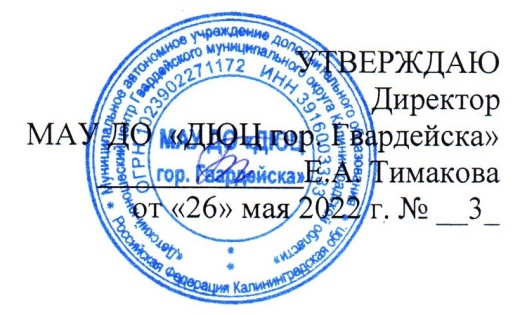 